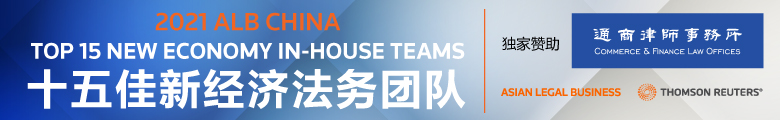 2021 ALB CHINA TOP 15 NEW ECONOMY IN-HOUSE TEAMS SUBMISSION FORM2021 ALB China十五佳新经济法务团队评选表格Basic details 基本信息By submitting any information and materials to Thomson Reuters, submitter is agreed with below content:All information, materials and submission provided to Thomson Reuters is legally available and not partially or totally, directly or indirectly encumbered by rights owned by third parties. By submitting any information and materials to Thomson Reuters, I understand and agree that neither Thomson Reuters nor its employees shall be liable for any loss, demand, claim or cause of action of any kind, for defamation, invasion of privacy, publicity or any similar matter whether or not such loss, demand or claim is foreseeable or not. Thomson Reuters shall not be responsible for any claims from third parties (whether grounded on intellectual property rights infringements, defamation, or breach of confidentiality or otherwise) related to Thomson Reuters’ publication of the information, materials and submission provided by you. All information, materials and submission provided to Thomson Reuters will be published as-is, without alteration or modification and the submitter will be fully responsible for its submission.*Please provide responses and other important details in the blanks in respect of the In-house Team of your company. 请填写贵公司法务团队的相关信息。* Please note that the new economy in-house team needs to be based in mainland China.参与者须为常驻中国大陆的新经济企业法务团队。*The deadline for submission is 6:00 pm, 7 June, 2021 (Beijing time). 提交报名截止时间为2021年6月7日18:00（北京时间）。*Please send submissions to: TRALB.Ranking@thomsonreuters.com. 请于截止日期之前将表格以电子邮件方式发送到: TRALB.Ranking@thomsonreuters.com*The submission form can be filled either in English or Chinese, or both. 表格以中文、英文或者双语填写均可。Name of the company*Please fill the information with both English and Chinese公司名称*此栏内容请同时以英文、中文填写Name of the In-house Team*Please fill the information with both English and Chinese法务团队名称*此栏内容请同时以英文、中文填写In-house Team Location(s) 法务团队所在地General Counsel(or head of legal affairs throughout the company, name and title)总法律顾问姓名（或公司的法律事务最高负责人姓名与职务）Head of In-house Team (Name and title)法务团队具体负责人（姓名与职务）Size of In-house Team法务团队总人数Years of the team 法务团队组建时间Contact person 联系人, Title/Telephone/email联系人职务电话/邮箱Please list at least two lawyers/law firms who represented you before and their contact information请列举出曾代理过贵司的至少两位律师/律师事务所以及他们的联系方式Reasons for nomination 主要业绩Please clearly mark CONFIDENTIAL next to the names or deals that are not publishable. 如有名字或交易不能发表，请明确在其旁边标注“保密”Reasons for nomination 主要业绩Please clearly mark CONFIDENTIAL next to the names or deals that are not publishable. 如有名字或交易不能发表，请明确在其旁边标注“保密”Reasons for nomination 主要业绩Please clearly mark CONFIDENTIAL next to the names or deals that are not publishable. 如有名字或交易不能发表，请明确在其旁边标注“保密”Reasons for nomination 主要业绩Please clearly mark CONFIDENTIAL next to the names or deals that are not publishable. 如有名字或交易不能发表，请明确在其旁边标注“保密”Please describe what makes your company a new economy company, the new technology, new forms of business, new modules which your company represents.请描述贵公司何以得为新经济企业，代表的新技术、新业态、新模式等。Please list the team’s significant achievements and the contribution to new economy.请列举团队历年来最重要的工作成就及其对新经济的贡献.Please specify the complexity, impact, innovation or improvement of the achievements, deals, cases and work. 请描述成就、交易、案件和工作内容的复杂性、影响、创新性或改进Please list the most significant deals/contracts or litigation/dispute cases, handled by the team in the last 12 months (up to 10 items)过去一年中团队处理的重大合同、交易或解决的纠纷、获胜的案件等（不超过十项）Please specify the complexity, impact, innovation or improvement of the achievements, deals, cases and work. 请描述成就、交易、案件和工作内容的复杂性、影响、创新性或改进Please list the other significant work in the last 12 months, other than the work on deals and cases  (up to 10 items)除上述交易或案件类的工作外，过去一年中团队其他的重要工作内容（不超过十项）Please specify the complexity, impact, innovation or improvement of the work. 请描述工作内容的复杂性、影响、创新性或改进。Comments  from internal business partners for in-house team’ work  in the last 12 months (please name a contact for reference)公司业务部门对法务团队过去一年工作的评价（请提供一位推荐人并提供联系方式）Please list any significant accolades the team or any of its members has received for work in the form of company or public recognition, awards etc.团队或其中的成员个人曾获得的公司内部或外部奖项Other relevant information (including but not limited to charity, social service etc.)其他提名理由，包括但不限于慈善活动，社会公益工作等